Návrh UZNESENIE VLÁDY SLOVENSKEJ REPUBLIKYč. ....z  ......................... 2022k návrhu zákona o požiadavkách na prístupnosť výrobkov a služieb pre osoby so zdravotným postihnutím a o zmene a doplnení niektorých zákonovVláda A.     schvaľujeA.1. návrh zákona o požiadavkách na prístupnosť výrobkov a služieb pre osoby so zdravotným postihnutím a o zmene a doplnení niektorých zákonov,B. 	poveruje predsedu vlády B. 1. predložiť vládny návrh zákona predsedovi Národnej rady SR na ďalšie ústavné prerokovanie, 	ministra práce, sociálnych vecí a rodiny   	B. 2. uviesť vládny návrh zákona v Národnej rade SR. Vykonajú: 	predseda vlády		minister práce, sociálnych vecí a rodinyNa vedomie: 	predseda Národnej rady SR Číslo materiálu:Predkladateľ: minister práce, sociálnych vecí a rodiny 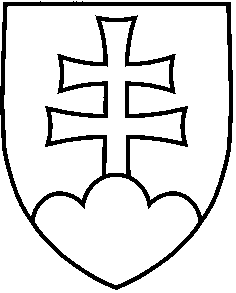 